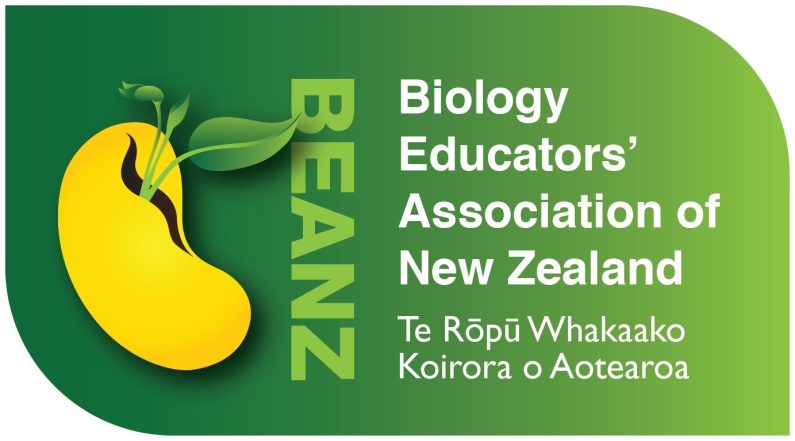 Thank you for your support and contribution in helping us to continue producing this resource; by teachers, for teachers. It has now been produced for 16 years.The BEANZ NCEA Level 3 Biology Practice External Exams 2020 package includes:Assessment Schedules (with suggested grade boundaries)Files are sent as WORD documents Two versions:Traditional – The original version of the BEANZ practice exams, rich in resource, depth and length of questions. Teachers have the flexibility to focus on particular questions, sections and contexts by editing this to suit their learner.  Each paper in the Traditional version is NOT expected to be done as a whole one-hour exam. Lite – A trimmed down version of the Traditional one, which will more closely reflect the expected length and content of past NZQA Examinations.Ordering is a 2-stage process:Funds paid into the BEANZ account.Order and Invoice form emailed to biologynz@gmail.com NB. The exam will be emailed to the person who emails in your order. It will be attached to a “reply” email. (If that person is your office, finance person or lab technician, they will receive the exam.)Transfer of funds to BEANZ AccountTransfer the total amount to the BEANZ Account. 
Add your school name so that we can recognise ‘your’ payment.Do NOT use initials (eg. ths, wghs, bhs, ccoll).Email your order to the following email address:Please use your school’s FULL name in the email subject line.eg. Christchurch High School BEANZ order. A Google Drive Link with the exams will be emailed to the person who made the order OR the email address given below (please print the email address clearly, if different from the person making the order).This form doubles as an invoice, please fill up the form when you submit your order.Resources ordered:2020 BEANZ Level 3 Biology Practice External ExamsCost$ 92.00 (inc GST)Expected deliveryLate Term 2 (Do not use BEANZ Exams as a mid-year exams)Delivery methodBy “Reply” email (via Google Drive Link). Please ensure the person who emails in the order is the person to whom the exam should be delivered.OrganisationBiology Educators Association of New Zealand (BEANZ)Biology Educators Association of New Zealand (BEANZ)BankASB BankAccount no12 – 3143 – 0168197 – 00GST 126 – 203 - 624NB: BEANZ is GST RegisteredEmailbiologynz@gmail.combiologynz@gmail.com Name of school & addressRef/Order NoName of person ordering Email address	Date of payment	DescriptionAmountBEANZ Level 3 Biology Practice Exam 2020$ 80.00GST (15%)$ 12.00Total & Amount owning $ 92.00